جامعة الكويتمكتب نائب مدير الجامعة للشؤون العلميةإدارة البعثات والعلاقات الثقافية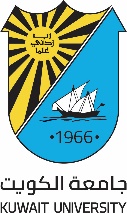 Kuwait UniversityVice President of Academic AffairsDepartment of Scholarships and Cultural Relationsنموذج تعديل دعوة أستاذ زائر (صفحة واحدة فقط)  Modification Form of Academic Visit (One Page Only)نموذج تعديل دعوة أستاذ زائر (صفحة واحدة فقط)  Modification Form of Academic Visit (One Page Only)نموذج تعديل دعوة أستاذ زائر (صفحة واحدة فقط)  Modification Form of Academic Visit (One Page Only)البيانات السابقة بخصوص دعوة أستاذ زائر                                           The Previous Information About The Academic Visitالبيانات السابقة بخصوص دعوة أستاذ زائر                                           The Previous Information About The Academic Visitالبيانات السابقة بخصوص دعوة أستاذ زائر                                           The Previous Information About The Academic Visitالبيانات السابقة بخصوص دعوة أستاذ زائر                                           The Previous Information About The Academic Visitالبيانات السابقة بخصوص دعوة أستاذ زائر                                           The Previous Information About The Academic Visitالبيانات السابقة بخصوص دعوة أستاذ زائر                                           The Previous Information About The Academic Visitالبيانات السابقة بخصوص دعوة أستاذ زائر                                           The Previous Information About The Academic Visitالبيانات السابقة بخصوص دعوة أستاذ زائر                                           The Previous Information About The Academic VisitالاسمNameالاسمNameالبلد القادم منهPlace of Departureالبلد القادم منهPlace of DepartureالكليةFacultyالكليةFacultyتاريخ الزيارةDate of Visitتاريخ الزيارةDate of VisitالقسمDepartmentالقسمDepartmentالغرض من الزيارةPurpose of visitالغرض من الزيارةPurpose of visitتعديل أدناه: البيانات السابقة بخصوص دعوة أستاذ زائر Modify Below: The Previous Information About The Academic Visit تعديل أدناه: البيانات السابقة بخصوص دعوة أستاذ زائر Modify Below: The Previous Information About The Academic Visit تعديل أدناه: البيانات السابقة بخصوص دعوة أستاذ زائر Modify Below: The Previous Information About The Academic Visit تعديل أدناه: البيانات السابقة بخصوص دعوة أستاذ زائر Modify Below: The Previous Information About The Academic Visit تعديل أدناه: البيانات السابقة بخصوص دعوة أستاذ زائر Modify Below: The Previous Information About The Academic Visit تعديل أدناه: البيانات السابقة بخصوص دعوة أستاذ زائر Modify Below: The Previous Information About The Academic Visit تعديل أدناه: البيانات السابقة بخصوص دعوة أستاذ زائر Modify Below: The Previous Information About The Academic Visit تعديل أدناه: البيانات السابقة بخصوص دعوة أستاذ زائر Modify Below: The Previous Information About The Academic Visit تاريخ الزيارةDate of Visitتاريخ الزيارةDate of VisitمنFrom  :                                     إلىTo :                                                      منFrom  :                                     إلىTo :                                                      البلد القادم منهPlace of Departureالبلد القادم منهPlace of Departureالغرض من الزيارةPurpose of visitالغرض من الزيارةPurpose of visitمستشار أكاديمي Academic Advisor مستشار أكاديمي إكلينيكيClinical Academic Advisor      محاضر زائر Visiting Lecturer ممتحن خارجي External Examiner محكم خارجي Program Evaluator مقابلة بغرض التعيين Interview مستشار أكاديمي Academic Advisor مستشار أكاديمي إكلينيكيClinical Academic Advisor      محاضر زائر Visiting Lecturer ممتحن خارجي External Examiner محكم خارجي Program Evaluator مقابلة بغرض التعيين Interview العنوانAddressالعنوانAddressأخرىOthersتوقيع رئيس القسمSignature of the Department Chair توقيع رئيس القسمSignature of the Department Chair توقيع رئيس القسمSignature of the Department Chair التاريخDateالتاريخDateتوقيع عميد الكليةSignature of the Faculty Deanتوقيع عميد الكليةSignature of the Faculty Deanتوقيع عميد الكليةSignature of the Faculty DeanالتاريخDateالتاريخDate